DRAGA UČENKA, DRAGI UČENEC. Pogovarjali smo se o tem, da se bomo nekaj časa učili doma. Tvoji starši ti bodo vsak dan sporočili, katere naloge opraviš sam/-a. Izberi zvezek in vanj vsak dan napiši, kaj si počel/a. Pri učenju bodi ustvarjalen/-a. V času, ko poteka učenje na daljavo imaš na voljo različne spletne strani (lilibi.si, učimse.com), na katerih boš utrjeval/a svoje znanje. Tudi na spletni starani šole so priprete dejavnosti, ki jih lahko izvajaš v prostem času. Prosi starše, da vsak dan eno fotografijo ali dokument tvojih izdelkov objavijo:na tej povezavi Vem, da zmoreš tudi sam/-a. Četrtek,  23. 4. 2020 – prepiši v zvezek, kjer boš reševal-/a naloge.NAVODILA za 2. B razredPOSLUŠAM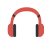 SLODanes se boš naučil/-a zapisati veliki pisani črki o.Upoštevaj pravila, po katerih smo obravnavali črke v šoli:Na povezavi klikni na veliko pisano črko c, nato č, ki se ti bo izpisala tako kot v šoli na tablo. Prevleci jo s prstkom. Pazi na poteznost. Prst dvigneš samo enkrat pri črki c  in dvakrat pri črki č.Če imaš DZ prevlečeš črko s petimi barvicami. Zapišeš črki c in č v DZ, če ga imaš in v zvezek. Tako kot vedno ena vrstica s svinčnikom, druga pa z nalivnim peresom.Nato prepišeš besede, ki sem jih poslala v zvezek. Ne pozabi na vzorček.https://www.ucimte.com/?q=interaktivni_ucbenik_prost_dostop/1000025#/stran72POSLUŠAMSLODanes se boš naučil/-a zapisati veliki pisani črki o.Upoštevaj pravila, po katerih smo obravnavali črke v šoli:Na povezavi klikni na veliko pisano črko c, nato č, ki se ti bo izpisala tako kot v šoli na tablo. Prevleci jo s prstkom. Pazi na poteznost. Prst dvigneš samo enkrat pri črki c  in dvakrat pri črki č.Če imaš DZ prevlečeš črko s petimi barvicami. Zapišeš črki c in č v DZ, če ga imaš in v zvezek. Tako kot vedno ena vrstica s svinčnikom, druga pa z nalivnim peresom.Nato prepišeš besede, ki sem jih poslala v zvezek. Ne pozabi na vzorček.https://www.ucimte.com/?q=interaktivni_ucbenik_prost_dostop/1000025#/stran72RAZISKUJEM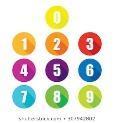 SPODanes si boste pogledali elektronsko predstavitev našega telesa na spodnji povezavi. https://www.youtube.com/watch?v=wM5hdEHUveg&t=27sRAČUNAMMATZdaj vam pa poznavanje števil do 100 gre že dobro od rok.Danes boste rešili učni list, ki sem vam ga poslala v priponki. Učni list ni potrebno tiskati ampak ga samo izpolnite in shranite. OVREDNOTIM SVOJE DELO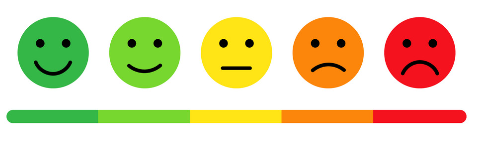 Kaj sem se danes učil/-a? Kaj mi je šlo dobro? Kaj moram popraviti?Kako sem se počutil/-a  v šoli doma? Bi kaj želel/-a predlagati? Kaj bi sporočil svoji učiteljici in sošolcem? 